	Water Load Count	ITD 0072   (Rev. 09-13)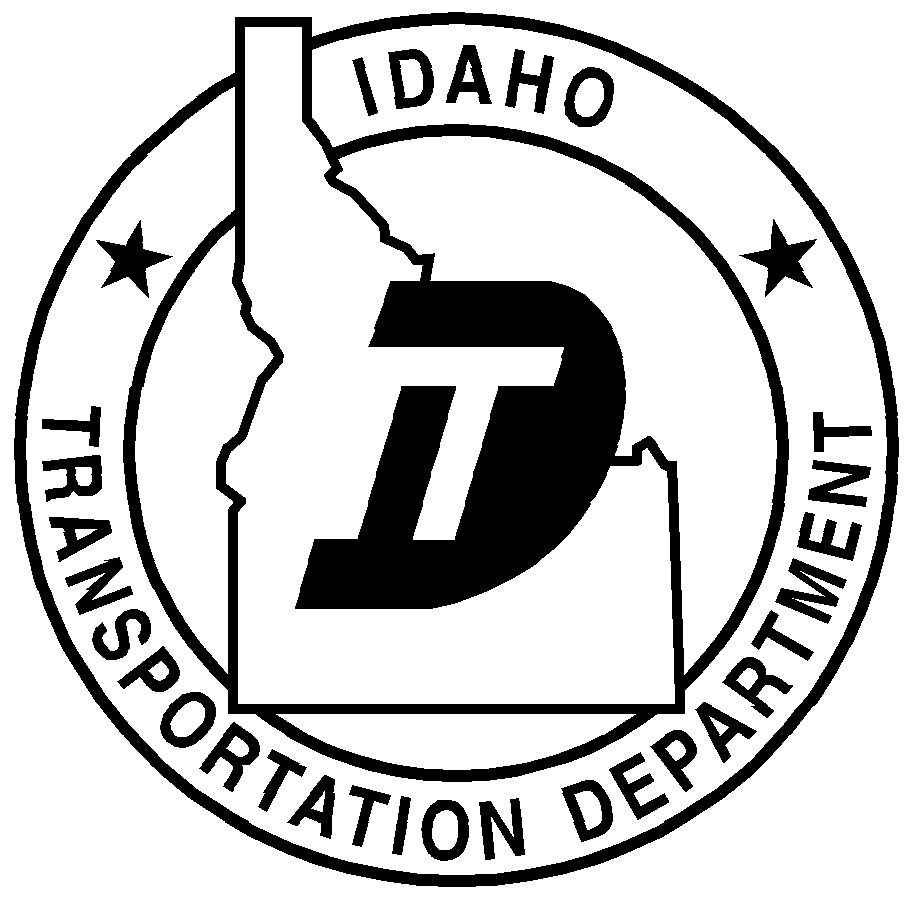 	Idaho Transportation Department	itd.idaho.gov	Week Ending Date (Saturday)      	By initialing below, the Contractor certifies under penalty of perjury pursuant to the state of Idaho that the quantity shown below is true and correct.*Key NumberProject NumberProject NameProject NameProject NameContract NumberContract NumberContract NumberTruck NumberCapacityDay of the WeekDateDriverNo. of Loads for Dust ControlNo. of Loads for Compaction*Contractor (Initial Daily)Checked By ITD(Initial Daily)SundayMondayTuesdayWednesdayThursdayFridaySaturdayTotal Loads for WeekTotal Loads for WeekTotal Loads for Week